        КАРАР                                                                                                   РЕШЕНИЕ«27» ноябрь 2019 й.                                № 19а                                    «27» ноября .О назначении публичных слушаний по проекту решения Совета сельского поселения Темясовский сельсовет муниципального района Баймакский район Республики Башкортостан «О бюджете сельского поселения Темясовский  сельсовет муниципального района Баймакский район Республики Башкортостан на 2020 год и  на плановый период 2021 и 2022 годов» В соответствии со статьей 28 Федерального закона «Об общих принципах организации местного самоуправления в Российской Федерации», Уставом сельского поселения Темясовский сельсовет муниципального района Баймакский район Республики Башкортостан, Совет сельского поселения Темясовский сельсовет  муниципального района Баймакский район Республики БашкортостанРЕШИЛ:1. Провести публичные слушания по проекту решения Совета сельского поселения Темясовский  сельсовет муниципального района Баймакский район Республики Башкортостан «О бюджете сельского поселения Темясовский сельсовет муниципального района Баймакский район Республики Башкортостан на 2020 год и на плановый период 2021 и 2022 годы» ««6» декабря 2019 г. в 9.00 ч. в зале заседаний Администрации сельского поселения Темясовский сельсовет муниципального района Баймакский район).2. Установить, что письменные предложения жителей сельского поселения Темясовский сельсовет муниципального района Баймакский район Республики Башкортостан по вышеуказанным вопросам, направляются в Совет сельского поселения Темясовский сельсовет муниципального района Баймакский район Республики Башкортостан (по адресу Баймакский район, с.Темясово, ул. Почтовая д 6) в период со дня обнародования  настоящего Решения до «4»  декабря  2019 г.4. Обнародовать настоящее решение на информационном стенде в здании администрации сельского поселения Темясовский сельсовет муниципального района Баймакский район Республики Башкортостан  по адресу: Баймакский район, с.Темясово ул. Почтовая д 65. Контроль за исполнением настоящего решения оставляю за собой.                Глава сельского поселения :                      А. Г. БайрамгуловаБАШҠОРТОСТАН  РЕСПУБЛИКАҺЫ БАЙМАҠ   РАЙОНЫ МУНИЦИПАЛЬ РАЙОНЫНЫҢ ТЕМӘС   АУЫЛ   СОВЕТЫ АУЫЛ   БИЛӘМӘҺЕ ХАКИМИӘТЕ453663, БР, Байма7 районы, Темәс ауылы, Почта урамы,6тел.: (34751) 4-83-36, 4-84-03E-mail: temys-sp@yandex.ru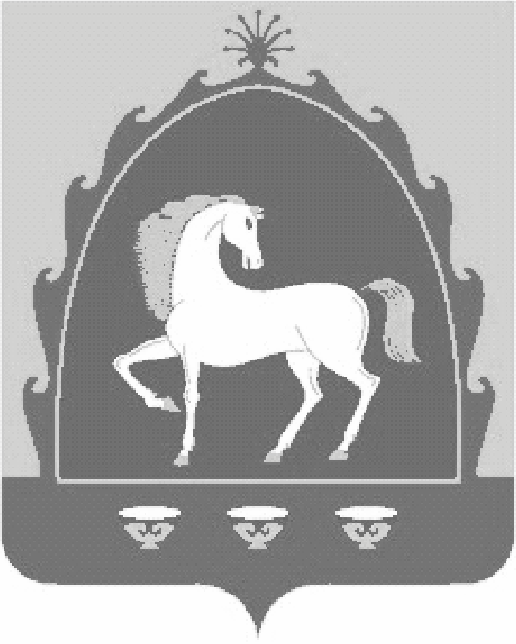 РЕСПУБЛИКА БАШКОРТОСТАН АДМИНИСТРАЦИЯ СЕЛЬСКОГО ПОСЕЛЕНИЯ ТЕМЯСОВСКИЙ  СЕЛЬСОВЕТ МУНИЦИПАЛЬНОГО РАЙОНА БАЙМАКСКИЙ РАЙОН453663, РБ, Баймакский район, с.Темясово, ул. Почтовая,6тел.: (34751) 4-83-36, 4-84-03E-mail: temys-sp@yandex.ru